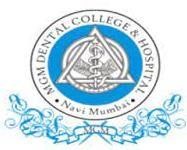 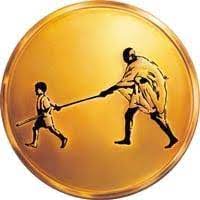 Circular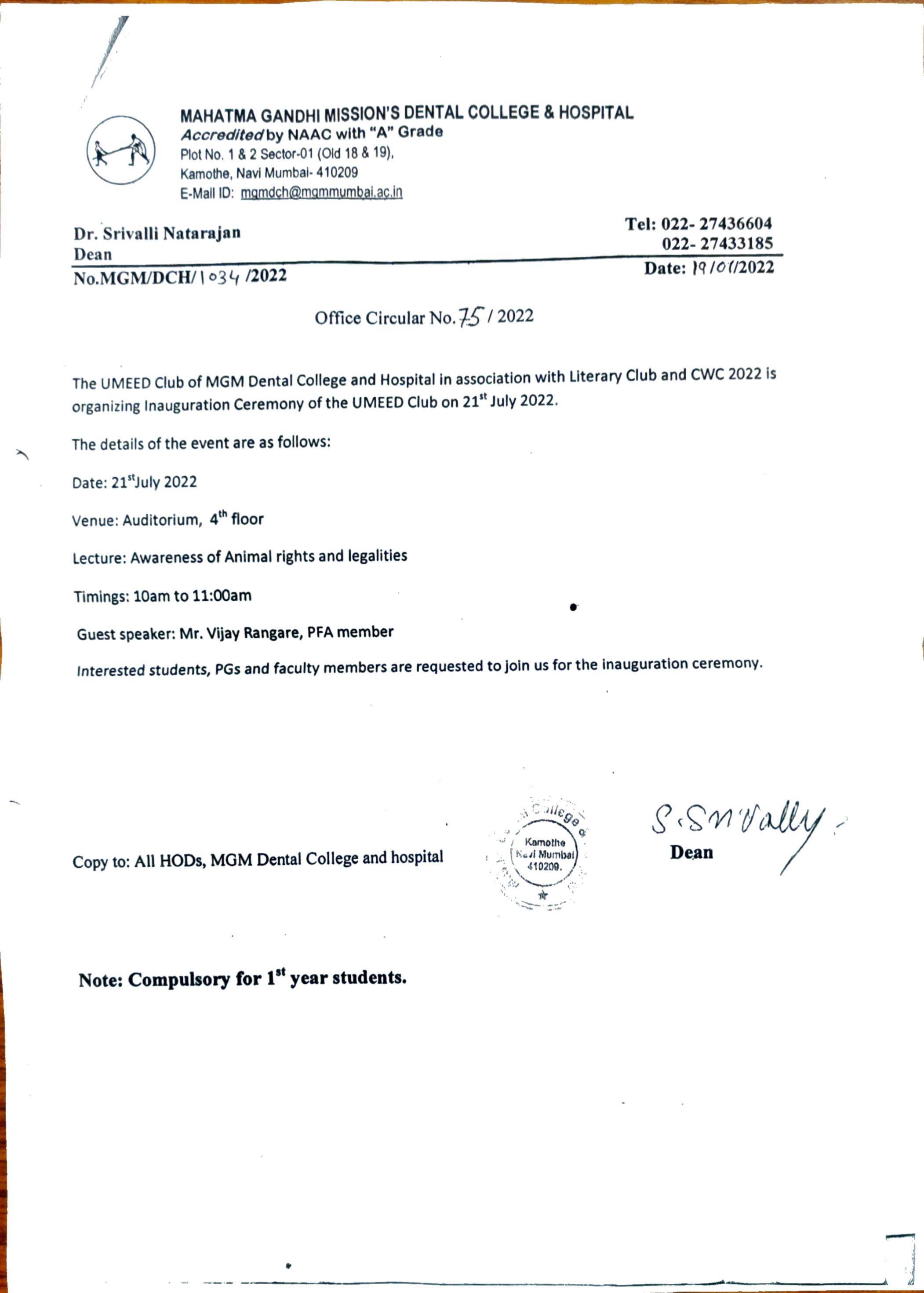 Brochure 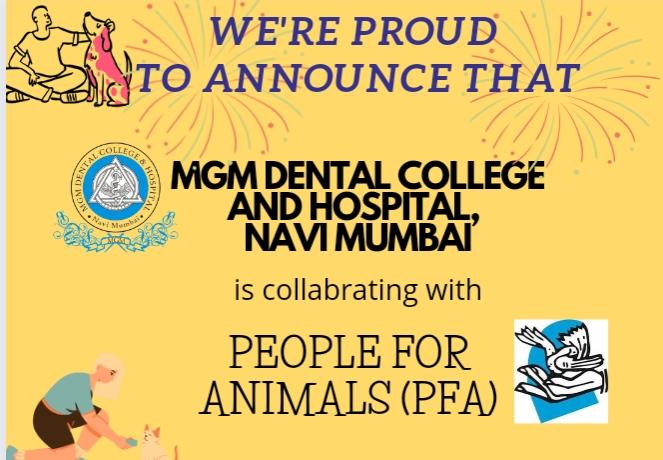 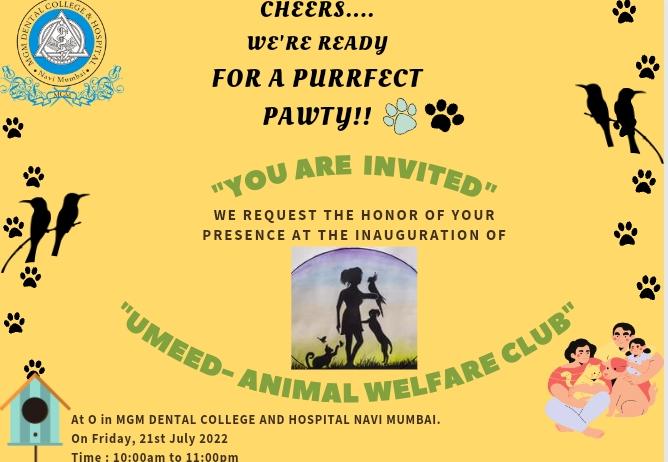 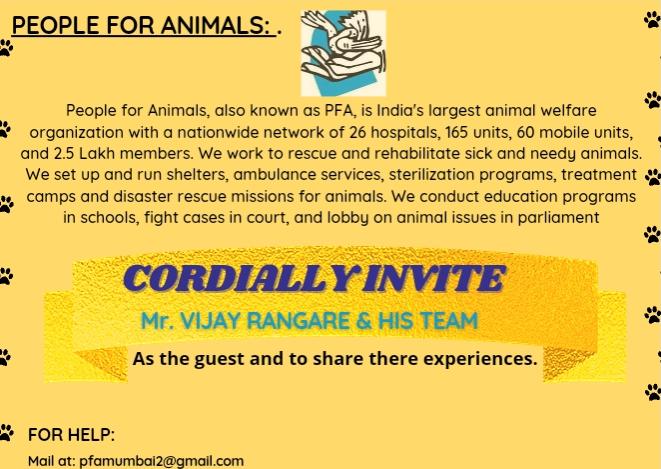 Event Report: The MGM Dental College and Hospital, Navi Mumbai hosted Umeed Animal Welfare Inauguration event on 21st July 2022 10 a.m. to 11 a.m. The events goal was to educate I BDS students & interns on animal rights and legalities as a society and a pet owner. Overall, we received overwhelmingly favorable response, with 100% of participants responding positively on the event to create awareness about the legalities and rights towards animals.  At the end of the event students will aware regrading Rights & legalities as a feeder.Rules against animal abusers. Legalities for domestication for pet owners. Rights for animals and our duty as a society. The lecture was conducted by Mr. Vijay Rangare, president of PFA Navi Mumbai Panvel unit I. He made sure to make each and every attendees understand the importance of animal rights and their welfare. The program was concluded by placing the water bowls around the campus donated by Mr. Vijay Rangare to MGM dental college and hospital as a small step towards the right beginning. Photos: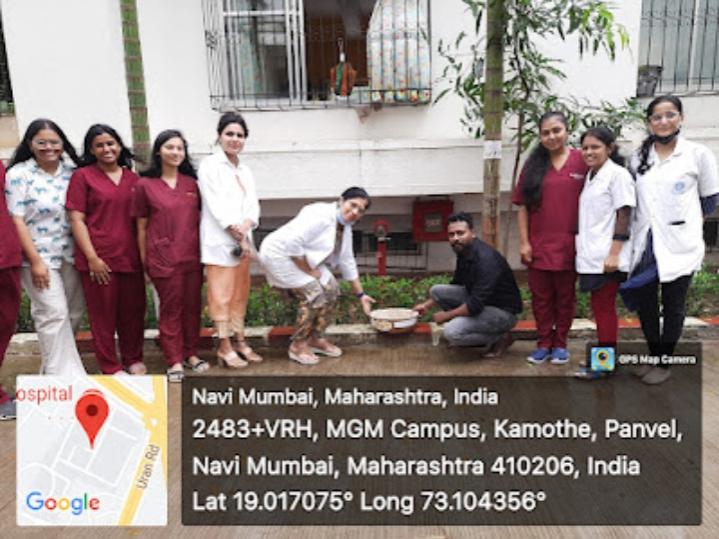 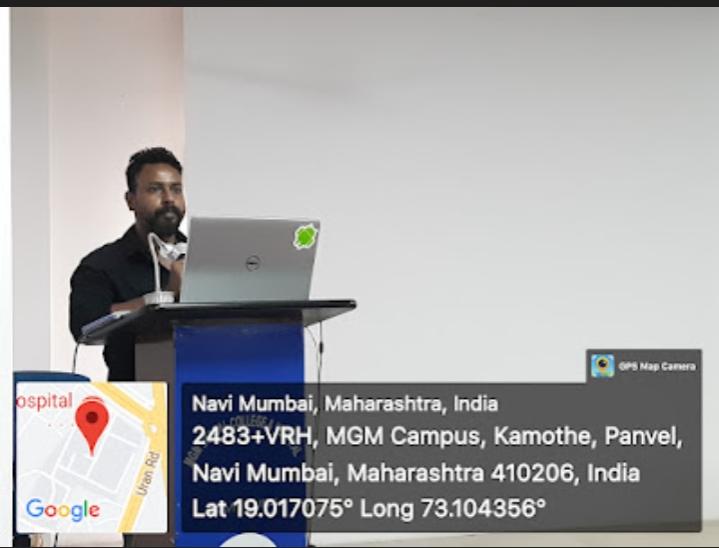 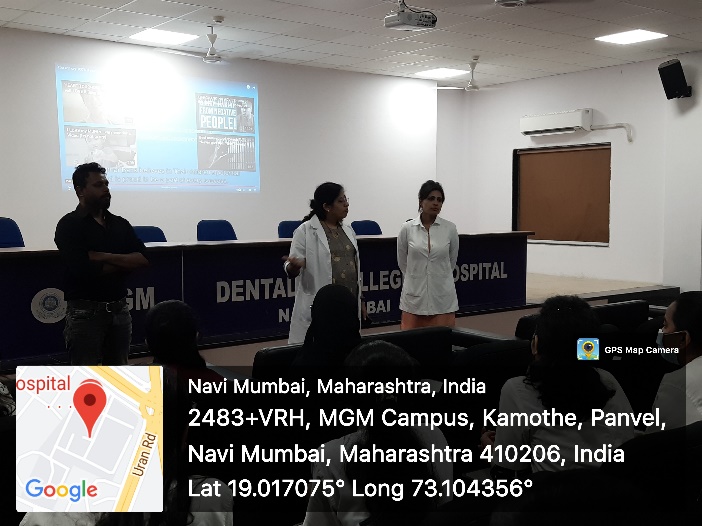 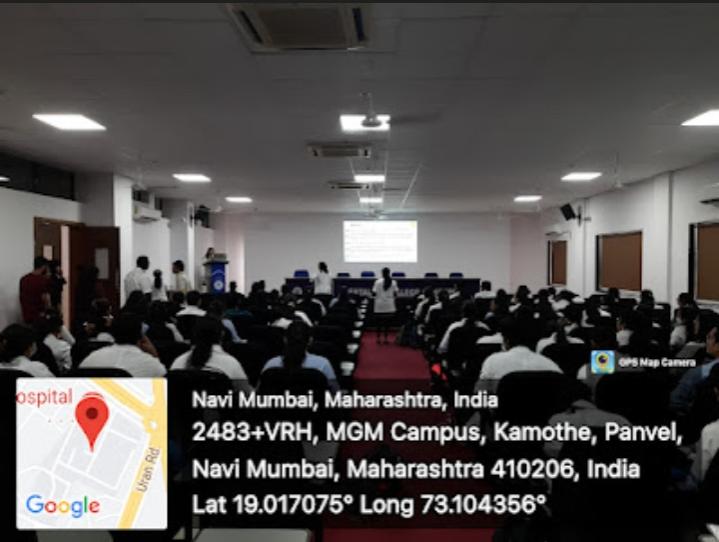 Attendance list:Umeed Inauguration Ceremony Topic: Awareness On Animal Rights & Legalities Organizing Department: Umeed Animal Welfare Club in association with CWC Contributors: Mr.Vijay RangareSr. No.Name of the Student Adakane Suyash SanjayAiman Ayesha Khawaja NizamuddinAnsari Kazim Akhter Ansari Khaleel AhmedAnwar Nafees NasimBhanushali Karishma AjayBorkar Kalyani KeshavChadha Jupneet Rajbir SinghChapherkar Khushi MangeshChheda Tisha MayurChoudhary Aditi AnandDalvi Om VirendraDalvi Sanskruti NitinDesale Sutosh PankajDhanani Maitri KapilDhewale Kalyani SanjayraoDoshi Krisha PragneshGaikwad Mrunmai GirishGajbhiye Sanchi ShashankGala Mitali KalpeshGame Saket BhausahebGhag Isha PrasannaGogate Nachiket AshishGonnade Vaishnavi PradeepGorde Thea VijayGosavi Aditi VivekGulabani Nirmita MaheshkumarAyesha Ayazuddin SheeraziJadhav Aarti RajendraJadhav Himanshu PratapJadhav Rajlaxmi SachinJain Aashna NileshJain Kinjal DineshJayakar Geetanjali SudhirJudit Thomas KoshyJyothika RKadam Aditi SanjeevKambale Neha ShantaramKamodkar Tanmay AshokKatkar Gaurav VijayKhadkikar Gauri ShivkumarPinge Chaitanya JagguRahafRaje Sanjivanee RajuRathod Kirti VishnuRathod Monica BhaulalRizvi Mona Syed HasanSanghvi Kajal ManojSawtekar Aditi NitinShah Gourav NileshShah Heena DineshShah Nehin HiteshShetty Sirisha NitinSilveira Pearl GregorySurabhi LandgeHodar Yashvi SanjayHonrao Rushikesh SambhajiIyer Rahini RameshJadhav Rutuja GulabraoJagtap Sritej RameshJain Mansi ManishJain Yaksha PramodJaiswal Rutuja RaghuvirJanhavi ShrivastavaArpita Biswas